 					ΕΠΕΙΓΟΝΕΛΛΗΝΙΚΗ ΔΗΜΟΚΡΑΤΙΑ 					Ν. Ψυχικό, 20-02-2015ΑΠΟΚΕΝΤΡΩΜΕΝΗ ΔΙΟΙΚΗΣΗ ΑΤΤΙΚΗΣ 			Αριθμ. πρωτ.: 374ΓΕΝΙΚΗ Δ/ΝΣΗ ΔΑΣΩΝ & ΑΓΡΟΤΙΚΩΝ ΥΠΟΘΕΣΕΩΝΔ/ΝΣΗ  ΣΥΝΤΟΝΙΣΜΟΥ & ΕΠΙΘΕΩΡΗΣΗΣ ΔΑΣΩΝΤΜΗΜΑ: Γ΄Ταχ. Δ/νση: Λ. Μεσογείων 239				ΠΡΟΣ: Αποκεντρωμένη Διοίκηση ΑττικήςΤαχ. Κωδ.: 154 51 Ν. Ψυχικό					Δ/νση ΠΕ.ΧΩ.ΣΧ. Πληρ.: Γ. Βασιλόπουλος					Τμήμα Α΄Τηλ.: 210.3725725						Μεσογείων 239Φαξ : 210.3725712						Τ.Κ. 154 51 Ν. ΨυχικόΚΟΙΝ.: 1) Γενική Δ/νση Δασών και Α.Υ.	     Κατεχάκη 56	     Τ.Κ. 115 25 Αθήνα2) Δ/νση Δασών Ανατολικής Αττικής    Αγίου Ιωάννου 65 και Ελευθερίας 2    Τ.Κ. 153 42 Αγία Παρασκευή3) Δασαρχείο Πεντέλης    Κλεισθένους 403    Τ.Κ. 153 44 ΓέρακαςΘΕΜΑ: Γνωμοδότηση επί Μελέτης Περιβαλλοντικών Επιπτώσεων (ΜΠΕ) για τη διαδικασία έγκρισης περιβαλλοντικών όρων του υφιστάμενου κομβικού σταθμού κινητής τηλεφωνίας της εταιρείας  VODAFONE-ΠΑΝΑΦΟΝ Α.Ε.Ε.Τ. με κωδικό θέσης «1002009-MTX ΜΕΤΑΜΟΡΦΩΣΗ» επί της οδού Ερμού στο Δήμο Μεταμόρφωσης της Π.Ε. Βόρειου Τομέα Αθηνών της Περιφέρειας Αττικής.ΣΧΕΤ.: α) Το αριθμ. πρωτ. Φ6886/4860/14/28-11-2014 έγγραφο της Διεύθυνσης Περιβάλλοντος και Χωρικού Σχεδιασμού (ΠΕΧΩΣΧ)β) Το αριθμ. πρωτ. 3093/12-12-2014 έγγραφο Δ/νσης Συντονισμού και Επιθεώρησης Δασώνγ) Το αριθμ. πρωτ. 1204/44/22-01-2015 έγγραφο Δασαρχείου Πεντέληςδ) Το αριθμ. πρωτ. 316/06-02-2015 έγγραφο Δ/νσης Δασών Ανατολικής ΑττικήςΣε συνέχεια του ανωτέρω (α) σχετικού, που αναφέρεται σε έγκριση περιβαλλοντικών όρων του υφιστάμενου κομβικού σταθμού κινητής τηλεφωνίας της εταιρείας  VODAFONE-ΠΑΝΑΦΟΝ Α.Ε.Ε.Τ. με κωδικό θέσης «1002009-MTX ΜΕΤΑΜΟΡΦΩΣΗ» επί της οδού Ερμού στο Δήμο Μεταμόρφωσης της Π.Ε. Βόρειου Τομέα Αθηνών της Περιφέρειας Αττικής και κατόπιν του ανωτέρω (β) σχετικού μας (φωτοαντίγραφο επισυνάπτεται), σας αποστέλλουμε φωτοαντίγραφα των ανωτέρω (γ) και (δ) σχετικών του Δασαρχείου Πεντέλης και της Δ/νσης Δασών Ανατολικής Αττικής, αντίστοιχα και σας γνωρίζουμε ότι η Υπηρεσία μας γνωμοδοτεί θετικά για την περιβαλλοντική έγκριση του εν θέματι έργου καθόσον αυτό εμπίπτει σε εδαφική περιοχή για την οποία δεν έχουν εφαρμογή οι διατάξεις της δασικής νομοθεσίας.Με Εντολή Γ.Γ.Α.Δ. ΑττικήςΟ Διευθυντής Συντονισμού και Επιθεώρησης ΔασώνΠαύλος ΧριστακόπουλοςΔασολόγος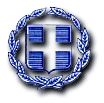 